Муниципальное бюджетное учреждение «Комплексный центр социального обслуживания населения Емельяновского района»ПОЛОЖЕНИЕ о проведении конкурса «Безопасный интернет»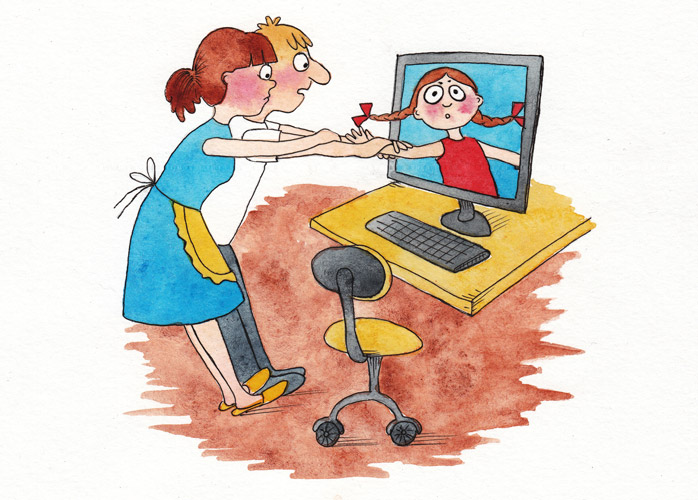 пгт.Емельяново1.Общие положения1. Настоящее Положение определяет порядок проведения конкурса   «Безопасный интернет» (далее - Конкурс) определяет порядок организации и проведения Конкурса, критерии отбора работ, состав участников, порядок награждения победителей и призеров. 2. Организатором конкурса является: муниципальное бюджетное учреждение «Комплексный центр социального обслуживания населения Емельяновского района.2.  Цели Конкурса2.1. Формирование у детей ответственного и безопасного поведения в современной информационной среде;2.2. Привлечь внимание общественности к проблеме интернет-безопасности для несовершеннолетних.3. Задачи Конкурс а3.1. Привлечение внимания детей к позитивным и безопасным Интернет-ресурсам, в том числе способствующим их образованию и развитию;3.2.Профилактика правонарушений в сети Интернет;3.3. Формирование интереса и стимулирование творческой активности детей для решения проблем в сфере безопасного Интернета4. Условия проведения Конкурса4.1. Конкурс проводится с 05.02.2018г. по 01.03.2018г.4.2. Категории участников:Индивидуальный участник (учащиеся 3-8 классов)Семья (для работ, созданных членами одной семьи)Молодая группа (для работ, созданных детским коллективом)4.3. Участие в конкурсе бесплатное.4.4. Участник может предоставить не более одной работы в каждую номинацию. 4.5.  Участники конкурса гарантируют свое авторство работы, представленной на конкурс. В случае возникновения претензий со стороны третьих лиц в отношении авторских прав, участники конкурса обязаны урегулировать их самостоятельно, при этом работа со спорным авторством отклоняется от дальнейшего участия в конкурсе. 4.6. Конкурсные работы не возвращаются. Участие в конкурсе означает согласие участника на использование его работы в выставках и других мероприятиях МБУ «КЦСОН Емельяновского района».4.7. Работы, предоставленные на конкурс должны иметь этикетку с указанием фамилии и имя автора, учреждения, предоставившего работу, контактный телефон руководителя / родителя.4.8. Не допускаются к участию в Конкурсе и не рассматриваются анонимные работы, а также не имеющие отношения к тематике Конкурса.4.7. Работы принимаются по 28.02.2018г. включительно в МБУ «КЦСОН Емельяновского района» по адресам: п.Емельяново, ул. Московская, 157, каб. 1-06, а также участковыми специалистами по социальной работе в п.Шуваево, с.Устюг, п.Памяти 13 борцов, п.Элита, с.Еловое, п.Минино, п.Солонцы телефон для справок: 8-923-317-00-60.4.9. Все работы, присланные на конкурс могут быть опубликованы в социальной интернет-сети «ВКонтакте» в группе /МБУ «КЦСОН Емельяновский район, а также представлены на выставках и мероприятиях в МБУ «КЦСОН Емельяновского района».5. Определение победителей5.1. Конкурс проводится по трем номинация:- Номинация «Рисунок» - принимаются рисунки на тему «Безопасный интернет» форматом А4, выполненные в любой технике;- Номинация «Рассказ» - принимаются сочинения на выбранную тему – «Любимые сайты моей семьи», «Я иду в Сеть за информацией», «Интернет. Территория безопасности», «Плохие» и «хорошие» сайты: как их распознать», «Сказка о путешествии в Интернет».- Номинация «Буклет» - принимаются информационные буклеты в бумажном виде (размер листа А4) на тему «Безопасный интернет».5.2. Оценка представленных работ производится:- конкурсной комиссией Конкурса в составе МБУ «КЦСОН Емельяновского района», с привлечением членов общественного совета при МКУ «УСЗН администрации Емельяновского района» и попечительского совета при МБУ «КЦСОН Емельяновского района».5.3. Конкурсная комиссия Конкурса определяет победителей в каждой номинации.5.4. Состав конкурсной комиссии в количестве не более 5 человек.6. Награждение победителей6.1. Победители Конкурса награждаются грамотами и призами. 6.2. Итоги Конкурса будут опубликованы в группе «ВКонтакте» / МБУ «КЦСОН Емельяновский район,  в газетах «Емельяновские веси», на сайтах: МБУ «КЦСОН Емельяновского района»: http://eml-cson.bdu.su; -Администрации Емельяновского района - http://krasemel.ru .